IPS Academy, Institute of Engineering & Science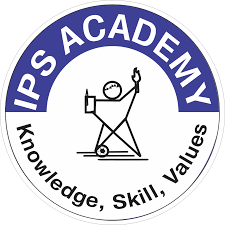 (A UGC Autonomous Institute, Affiliated to RGPV, Bhopal)Scheme & SyllabusCivil Engineering Department(U.G.NBA Accredited up to June 2023)Bachelor of Technology (B.Tech.)Honors in Transportation Planning(To be offered to students of Civil Engineering Department)HOCE-TP-501  Airport planning and designCourse Objective:To make the students conversant with the types of pavements and their design. To make them learn the importance of orientation of runways, Air traffic control devices and airport drainage.Course Contents: (40 hrs.)Module 1:                                                                                                                           ( 08 hrs).Introduction:	Growth	of	air	transport,	airport	organization and associations, Classifications of airports airfield components, airport traffic zones and approach areas.Aircraft Characteristics Related to Airport Design: Components, size turning radius, speed, airport characteristicsModule 2:                                                                                                                 ( 08 hrs)Airport  planning,  surveys   and  Design   :   Airport  Site  Selection,  Runway  length  and width,	sight	distances,	longitudinal	and	transverse	grades, runway	intersections, taxiways, clearances, aprons, numbering, holding apron, noise control , Problems Module 3:                                                                                                                         ( 08 hrs)Planning and Design of the Terminal area:  Operational  concepts,  space  relationships and area requirements, vehicular traffic and parking at airports.Capacity	and	Delay:	Factors	affecting	capacity, Determination of runway	capacity related to delay, gate capacity, taxiway capacityModule 4:                                                                                                                          ( 08 hrs)Airport Grading and Drainage: Grading of airport area, hydrology, design of drainage systems, construction methods, layout of surface drainage and subsurface drainage system, Problems.Module 5:                                                                                                                           ( 08 hrs)Air Traffic Control and Aids: Runways and taxiways markings,  day  and  night  landing aids, airport lighting, ILS and other associated aids.Course Outcomes:CO1 Analyse the various components of an airport and aircraft characteristics affecting the design of airports.CO2 Design the runway and taxiway geometrics based on the likely aircrafts using the airport.CO3 Plan the requirements of terminal area and suggest an optimum layout for the terminal area based on passenger and baggage volume.CO4 Provide a suitable method of grading and leveling work involved in the area along with drainage provisions for surface and subsurface water flows.CO5 Understand the various air traffic control aids required for safe landing and take-off of aircrafts at the airport.List of Text / Reference Books “Planning and Design of Airports” - Robert Horenjeff, 2nd edition, McGraw Hill Book Co.“Airport engineering”- g. Glushkov, v.babkov, mir publuishers, moscow.“airport planning and design”- khanna, arora and jain, nem chand and bros., roorkeeHarry.r.cedergern. “drainage of airfield pavements”- john wiley and sons.Virender Kumar and Satish Chandra, “Airport Planning and Design”- Galotia Publication press.HOCE-TP-601 Transportation Economics and FinanceCourse Objective: To know Economic evaluation of transportation projects, ownership financing of transport, economic function of transportation, road user and transportation cost, finance and taxationCourse Contents: (40 hrs.)Module 1:                                                                                                                           (10 hrs).Economic evaluation of transport plans Need for economic evaluation, cost and benefits of transport projects, time horizon in economic assessment, basic principles of economic evaluation, interest rate, method of economic evaluation, benefit cost ratio method, first year rate of return, net present value method, internal rate of return method, and comparison of various methods of economic evaluation.Module 2:                                                                                                                 (08 hrs) Vehicle operating costs Introduction, road user cost study in India , components of VOC, factors affecting VOC, fuel consumption relationship, spare parts consumption, maintenance and repairs, labour cost, tyre life, lubricants, utilization, and fixed costs. Module 3:                                                                                                                         (06 hrs)Value of travel time savings Introduction, classes of transport users enjoying travel time savings, methodology for monetary evaluation of passengers’ travel time, review of work in India on passengers’ travel timeModule 4:                                                                                                                          (10 hrs)Accident costs Introduction, relevance of accident costing for a developing country, review of alternative methodologies for accident costing, Indian studies.   Traffic congestion, traffic restraints and road pricing Congestion as a factor in road traffic, traffic restraint, road pricingModule 5:                                                                                                                           ( 06 hrs)Highway finance Basic principles, distribution of highway cost, sources of revenue, highway financing in India.Course Outcomes: CO1 Providing a solid introduction to transportation demand and cost analysis.CO2 Evaluate economic aspects of transportation project CO3 Estimate vehicle operating costsCO4 Evaluate travel time saving CO5  Interpret road pricing factors.List of Text / Reference Books 	Principles of Transportation engineering by Chakroborty & Das, Prentice Hall, India. 2Highway Engg by S.K Khanna & CEG Justo, Nem Chand Bros., Roorkee Principles and practices of Highway engg by L.R Kadyali, Khanna Publishers, Delhi.Edition Principles of Transportation and Highway engg by G.V Rao, Tata Mc graw- Hill Publishing Co.Ltd. N.Delhi  Harral Clell G., A Manual for the Economic Appraisal of Transport Projects, World Bank Report, Washington D.CHOCE-TP-701  Intelligent Transportation SystemsCourse Objective:To familiarize the students with latest techniques of transportation systems, to learn the techniques of existing toll system using ITSCourse Contents: (42 hrs.)Module 1:                                                                                                                           ( 06 hrs)Introduction to ITS, including where ITS fits; roles and responsibilities Advanced Traveller Information Systems (ATIS), including functionality; business models; field trip to Smart Route Systems
Module 2:                                                                                                                 ( 06 hrs) Advanced Transportation Management Systems (ATMS), including network operations; incident detection; congestion pricing, tolling, HOT lanes, example deployments Module 3:                                                                                                                         (10 hrs)Fleet-oriented ITS services, including Advanced Public Transportation Systems (APTS); BRT; Commercial Vehicle Operation s (CVO); Intermodal Freight , including International Operations and Supply Chains ITS and Technology, including automated highway systems (AHS); sensors, electronic toll collection (ETC); dedicated short range communication ,and standards Module 4:                                                                                                                          (10 hrs)Regionally-scaled ITS deployment, including regional architecture; organizational an d institutional issues; standards; developed vs. developing countries; ITS and strategic regional transportation planning; Integrating infrastructure and operations planning Module 5:                                                                                                                           ( 10hrs)Critical ITS Issues, including (as time permits) ITS and security; safety; human factors; privacy; sustainability; funding (as contrasted with conventional infrastructure); technology deployment/R &D/policy; other institutional issues Conclusion, including regional ITS planning and architecture presentation; the future of ITS; International ITS Programs Case Studies: applications in bus transport, metro and highways; Emerging Issues. Course Outcomes:CO1: Understand ITS & ATIS CO2: Explain about Advanced Transportation Management System CO3: Know about APTS, CVO, new technology and ETC CO4: Details about regional architecture, integration of infrastructure and operational planning CO5: Summarizes about ITS issues in terms of various factors and emerging issuesList of Text / Reference Books 1. Ghosh, S., Lee, T.S. Intelligent Transportation Systems: New Principles and Architectures, CRC Press, 2000. 2. Mashrur A. Chowdhury, and Adel Sadek, Fundamentals of Intelligent Transportation Systems Planning, Artech House, Inc., 2003. 3. R.P Roess, E.S. Prassas, W.R. McShane. Traffic Engineering, Pearson Educational International, Third Edition, 2004.HOCE-TP-801  Advanced Traffic EngineeringCourse Objective: To know the traffic flow characteristics, To study various traffic surveys, To understand the Traffic Signal timing design and Traffic Flow theories.Course Contents: (42 hrs.)Module 1:                                                                                                                           ( 08 hrs).Introduction to Traffic Engineering Properties of Traffic Engineering Elements, Road Vehicle performance Traffic Studies Volume studies, Speed studies, Origin and destination studies and parking studies Module 2:                                                                                                                 ( 08 hrs) Traffic Control devices Various Traffic Control devices, Principles of Intersection Design, Design of signalized and unsignalized intersections, Signal Coordination , Traffic Regulations and Statistical methods Module 3:                                                                                                                         ( 06 hrs)Traffic Safety and Level-of-service Accidents, Lighting, Capacity and Level-of-service analysis  Module 4:                                                                                                                          ( 12 hrs)Uninterrupted traffic Flow Theory Fundamentals of Traffic flow theory, Uninterrupted Traffic flow including Macroscopic and Microscopic Traffic flow models  Interrupted traffic Flow Theory Fundamentals of Interrupted Traffic Flow, Shockwave Analysis, Car following theory, Queuing Theory, Vehicle arrival: Gap and Gap acceptance Simulation of Traffic Systems Module 5:                                                                                                                           ( 08 hrs)Interrupted traffic Flow Theory Fundamentals of Interrupted Traffic Flow, Shockwave Analysis, Car following theory, Queuing Theory, Vehicle arrival: Gap and Gap acceptance Simulation of Traffic SystemsList of Experiments1Traffic volume studies  2 Speed studies  3 O & D studies 4 Signalised and non-signalised intersection studies  5 Parking surveys  6 Design service volume and capacity studies  7 Introduction to various Softwares Course Outcomes:CO1Use the Traffic survey analysis for management of traffic and for designing new road infrastructure,CO2 Ability to design various types of intersections,CO3 Implementation of Traffic Control devices and traffic regulations,CO4Applications of Traffic flow theories in solving congestion problems CO5 Use of simulation techniquesList of Text / Reference Books 1.Kadiyali, L. R., Traffic Engineering and Transport Planning,. Khanna Publishers  2 O’Flaherty C A, “Transport Planning and Traffic Engineering”, Butterworth Heinemann, Elsevier, Burlington, MA 2006 3 Mannering Fred L., Kilarski Walter P. and Washburn Scott S., Principles of Traffic Engineering and Traffic Analysis, Third Edition, Wiley 2007 4 Roess, R. P., Prassas, E. S., and McShane, W. R., Traffic Engineering, 4th Edition, Prentice Hall 2010 5 Chakroborty Partha and Animesh Das, Principles of Transportation Engineering, Prentice hallS.No.SemesterSubject CodeSubject NameContact Hoursper weekContact Hoursper weekContact Hoursper weekTotal CreditsS.No.SemesterSubject CodeSubject NameLTPTotal Credits1VHOCE-TP-501Airport Planning and Design31-42VIHOCE-TP-601Transportation Economics and Finance31-43VIIHOCE-TP-701Intelligent Transportation Systems31-44VIIIHOCE-TP-801Advanced Traffic Engineering21-3                               Total                               Total                               Total                               Total114-15Total Academic Engagement and CreditsTotal Academic Engagement and CreditsTotal Academic Engagement and CreditsTotal Academic Engagement and Credits15151515